sábado, 29 de maio de 2010 Diário Oficial Poder Executivo - Seção I São Paulo, 120 (101) – 55Resolução, de 24-5-2010Homologando, com fundamento no artigo 9º da Lei10.403, de 6 de julho de 1971, a Deliberação CEE 99/2010, quedispõe sobre o reconhecimento e a renovação do reconhecimentode cursos e habilitações oferecidos por instituiçõesDELIBERAÇÃO CEE 99/2010Dispõe sobre o reconhecimento e a renovação do reconhecimentode cursos e habilitações oferecidos por instituições deEnsino superiorO Conselho Estadual de Educação, no uso de suas atribuiçõese considerando o disposto na Lei 9.394/96, especialmenteem seus Art.s 10 (inciso IV), 17 (incisos I e II) e 46, na IndicaçãoCEE nº 100/2010, e nas Deliberações CEE nºs 07/2000, 48/2005,63/2007 e 69/2007DELIBERA:Art. 1º - O Reconhecimento de novos Cursos e Habilitaçõesnas Instituições de Ensino Superior do Sistema Estadual de Ensinoe as suas subseqüentes Renovações do Reconhecimento sãoregulados por esta Deliberação.Art. 2º - Os pedidos de Reconhecimento e Renovaçõesdo Reconhecimento serão dirigidos à Presidência do ConselhoEstadual de Educação e encaminhados pelo dirigente máximoda Instituição de Ensino Superior no âmbito da qual funcionao Curso.Art. 3º - O material para solicitação de Reconhecimento eRenovações do Reconhecimento de Cursos constará de:I - ofício de encaminhamento assinado pelo dirigente dainstituição;II - Histórico da Instituição;III - Projeto Pedagógico do Curso;IV – Relatório contendo outras atividades relevantes;V – Relatório síntese;§ 1º - O histórico da Instituição deverá integrar o seu sítiona WEB e, portanto, não necessita constar dos arquivos eletrônicosencaminhados ao Conselho.§ 2º - O Projeto Pedagógico do Curso, o Relatório contendooutras atividades relevantes ligadas ao Curso e o Relatóriosíntese, deverão ser encaminhados em arquivos eletrônicos(extensão.doc e extensão.pdf ou.html).§ 3º - O ofício de encaminhamento será acompanhado deCD (compact disc) com os arquivos eletrônicos exigidos, incluindoem seu corpo as informações de identificação do Curso a terseu reconhecimento concedido ou renovado, bem como o nomedos arquivos contidos como anexo.§ 4o – o modelo do Relatório síntese a ser utilizado numaprimeira fase de implantação consta como anexo.Art. 4º - Os pedidos protocolados serão analisados emseus aspectos formais pela Assistência Técnica do Conselho quetomará uma das seguintes providências:I – encaminhar o pedido à Câmara de Educação Superior,caso ele atenda aos aspectos formais da legislação e das normasvigentes.II – baixar diligência para que a Instituição de EnsinoSuperior complemente ou reformule as informações prestadas àlegislação e normas vigentes.Art. 5º - Ao receber o pedido de Reconhecimento ou deRenovação do Reconhecimento, a Câmara de Educação Superiordesignará dois Especialistas da área do Curso, cadastrados noConselho Estadual de Educação, para:I - análise técnica do Relatório encaminhado pela Instituição;II - visita “in loco” às instalações onde funciona o Curso;III – realização de reuniões com a comunidade acadêmicaligada ao Curso.§ 1º - Os procedimentos previstos no caput levarão à redaçãode Relatório circunstanciado sobre o pleito da Instituiçãode Ensino.§ 2º - Os Especialistas designados terão um prazo de 60(sessenta) dias para a entrega final de seu Relatório e, caso issonão ocorra sem justificativa considerada pertinente pela Câmarade Ensino Superior, deixarão de figurar no cadastro do ConselhoEstadual de Educação.Art. 6º - A entrega do Relatório pelos Especialistas levaráa sorteio de Conselheiro Relator membro da Câmara de EducaçãoSuperior para a elaboração de Parecer circunstanciado econclusivo que deverá deferir o pedido, solicitar diligências, ouindeferir o pedido.Parágrafo único - no caso de solicitação de diligências, oConselheiro Relator deverá indicar as deficiências identificadaspela avaliação, as providências indispensáveis para a sua correção,bem como os prazos para essas providências, após o quepoderá ocorrer nova visita dos Especialistas com a apresentaçãode novo relatório.Art. 7º - O pedido de Reconhecimento de um novo Cursoou Habilitação será encaminhado após decorrido período correspondenteà metade da sua duração e, no máximo, até o finaldo primeiro trimestre do último ano de sua integralização pelaprimeira turma.Parágrafo único - no caso de Parecer favorável ao Reconhecimento,este vigerá pelo prazo máximo de três anos.Art. 8º - em qualquer caso, o Parecer do Conselheiro Relator,após exame e decisão da Câmara de Educação Superior, serásubmetido à deliberação do Plenário do Conselho e encaminhadoà autoridade competente para homologação.§ 1º - no caso de a decisão homologada ser favorável aoReconhecimento do Curso, a Presidência do Conselho expediráo ato consequente, com especificação do prazo de vigência doReconhecimento estabelecido no Parecer aprovado.§ 2º - no caso de a decisão homologada ser desfavorável aoReconhecimento do Curso, será dado o prazo de um ano paraque a IES realize as correções solicitadas e, após esse período,novo procedimento avaliativo será realizado;§ 3º - no caso de a decisão homologada ser desfavorávelao Reconhecimento do Curso após o procedimento previsto noparágrafo anterior, a Presidência do Conselho expedirá Ato deCassação da Autorização de Funcionamento do mesmo, comindicação das providências necessárias ao resguardo dos interessesdos alunos matriculados.Art. 9º - A autorização de habilitações com duração igualou inferior a um ano, em curso já reconhecido, implica no seuautomático Reconhecimento, que será renovado juntamentecom o do Curso.Art. 10 - a Renovação do Reconhecimento será solicitadapela Instituição ao Conselho Estadual Educação, no primeiro trimestredo último ano da validade do Reconhecimento do Curso.§ 1º - cumprido o prazo determinado no caput e caso nãohaja o julgamento de sua solicitação até o término do Reconhecimentoexistente, a instituição terá o Reconhecimento do Cursoprorrogado pelo período de um ano.§ 2º - Cursos com avaliação igual ou superior a 4 (quatro)no Exame Nacional de Desempenho dos Estudantes (ENADE),terão prorrogado o seu Reconhecimento enquanto perduraresse desempenho.§ 3º - na divulgação dos resultados do ENADE, a cada ano,a Câmara de Educação Superior listará os Cursos das Instituiçõesligadas ao CEE-SP, que atendem ao disposto no parágrafoanterior, para fins de expedição de ato próprio da Presidênciado Conselho que efetive a prorrogação de Reconhecimento decada Curso.Art. 11 – no caso de Parecer favorável, a Renovação deReconhecimento vigerá pelo prazo máximo de cinco anos, conformejulgamento das condições apresentadas.Parágrafo único - o Parecer será comunicado ao Plenário doConselho, encaminhado à autoridade competente para homologação,após a qual a Presidência do Conselho expedirá o atoconsequente, com especificação do prazo de vigência da Renovaçãodo Reconhecimento estabelecido no Parecer aprovado.Art. 12 – Caso o Parecer seja desfavorável à Renovação doReconhecimento, ele deverá sugerir uma das seguintes situações,segundo a gravidade das irregularidades detectadas naanálise da documentação referente ao curso:I – renovar o Reconhecimento para fins de expedição eregistro de diploma da turma concluinte no ano em curso edeterminar providências para que a Instituição proceda às correçõesnecessárias para nova análise e aprovação pelo Conselhopara as turmas em curso;II – proceder como previsto no inciso I, mas recomendar asuspensão dos processos seletivos para ingresso no Curso aténova análise e aprovação das providencias;III - renovar o Reconhecimento somente para fins de expediçãoe registro de diploma de todos os alunos ingressantes noCurso durante a vigência de seu reconhecimento.§ 1º - em qualquer das situações previstas, o Parecer doConselheiro Relator, após exame e decisão da Câmara deEducação Superior, será submetido à deliberação do Plenário doConselho e encaminhado à autoridade competente para homologaçãoe posterior expedição de ato conseqüente, por parte daPresidência do Conselho.§ 2º - no caso da Instituição não proceder às correçõesdeterminadas e ter novo Parecer negativo à Renovação do Reconhecimento,aprovado pelo Plenário do Conselho este será, apóshomologação da autoridade competente, motivo de expedição,pela Presidência do Conselho, da cassação da autorização defuncionamento do curso, com indicação das providências necessáriasao resguardo dos interesses dos alunos matriculados.Art. 13 - Esta Deliberação entra em vigor na data dapublicação de sua homologação pela autoridade competente,ficando revogadas as disposições em contrário, em especial asDeliberações CEE nº 63/2007 e nº 93/2009, e os artigos 13 a 16da Deliberação CEE nº 7/2000 e os artigos 13 a 16 da DeliberaçãoCEE nº 48/2005.DELIBERAÇÃO PLENÁRIAO CONSELHO ESTADUAL DE EDUCAÇÃO aprova, por unanimidade,a presente Deliberação.Sala “Carlos Pasquale”, em 28 de abril de 2010. - ARTHURFONSECA FILHO - PresidentePublicado no D.O. Em 29/04/2010 Seção I Página 43RELATÓRIO SÍNTESERENOVAÇÃO DE RECONHECIMENTO DE CURSOSINSTITUIÇÃO:Curso:Modalidade/Habilitação/Ênfase:1. Atos legais referentes ao Curso (citar os atos de autorização,reconhecimento e renovação(ões) de reconhecimento(s)e pareceres que alteraram os dados gerais do curso, quandohouver):1.1 Responsável pelo Curso:1.1.1 Nome:1.1.2 Titulação:1.1.3 Cargo ocupado na Instituição:2. Dados gerais:Horários de Funcionamento:Manhã: das ------- às ------ horas, de segunda a ---------Tarde: das ------- às ------ horas, de segunda a ---------Noite: das ------- às ------ horas, de segunda a ---------Duração da hora/aula: --------minutosCarga horária total do Curso: --------- horasNúmero de vagas oferecidas, por períodoManhã: --------- vagas, por -------------- (semestre ou por ano)Tarde: ----------- vagas, por -------------- (semestre ou por ano)Noite: ----------- vagas, por -------------- (semestre ou por ano)Tempo mínimo para integralização: ----------------- semestres.Tempo máximo para integralização: ---------------- semestres.3. Caracterização da infraestrutura física da Instituiçãoreservada para o Curso: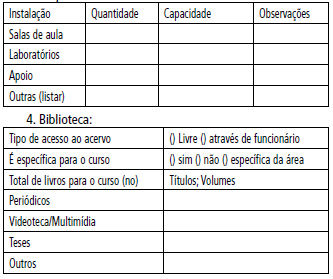 Indicar endereço do sítio na WEB que contém detalhes doacervo5. Corpo Docente:5.1 Relação nominal dos docentes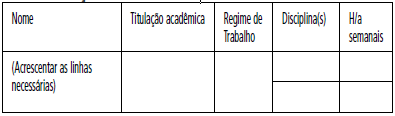 Titulação acadêmica: indicar apenas a maior titulação dodocente (doutor, mestre, especialista ou graduado).Regime de Trabalho: indicar com as letras I (dedicaçãointegral, com 40 horas), P (tempo parcial, de 20 horas) ou H(horista); alternativamente, poderão ser colocados valores daduração dos turnos de trabalho caso sejam diferentes daquelesespecificados (por exemplo 10 horas, 30 horas, etc.).Todos os docentes devem ter Curriculum Lattes registradono CNPq para possibilitar verificação das informações prestadas,por parte dos especialistas.5.2 Docentes segundo a titulação para Cursos de Bachareladoe/ou de Licenciatura (Deliberação CEE 55/06)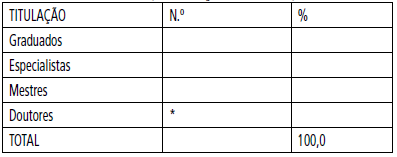 ? Explicitar quantos doutores apresentam pós-doutoramento,na mesma linha ou criar linha específica para pós-doutorado,lembrando que, neste caso, não se trata de título.? Caso não sejam atingidos os percentuais mínimos exigidosna legislação, apresentar tabela total dos docentes da Instituiçãoe, caso ainda assim não sejam atingidos os valores mínimos,propor cronograma para sanar a deficiência (Del. 55/06)OU5.3 Classificação segundo a Deliberação CEE 50/2005 (paraos cursos superiores de tecnologia)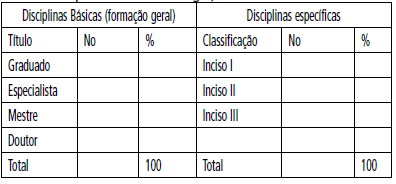 Valem as observações feitas na tabela do item b.6. Corpo técnico disponível para o Curso: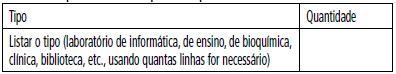 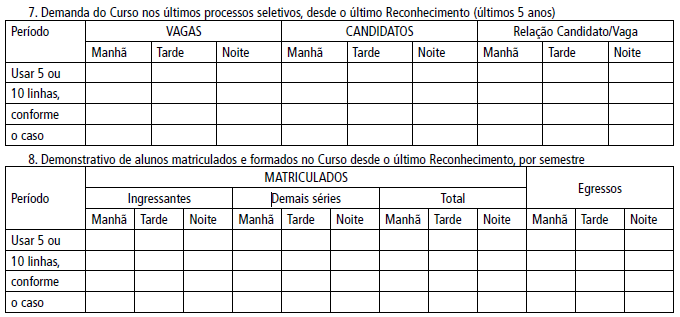 9. Matriz curricular do Curso, contendo distribuição de disciplinas por período (semestre ou ano).Citar as normas legais que regulamentam a composição curricular do curso (diretriz curricular, carga horária, etc).Fazer constar a existência de estágios, TCC, atividades complementares ou outras atividades necessárias para a conclusão docurso, segundo as diretrizes curriculares pertinentes.ANEXOS1. Projeto Pedagógico do Curso previsto no Inciso II doartigo 2o desta Deliberação: Deve acompanhar o relatório comoarquivo distinto ou constar do sítio da Instituição com livreacesso e, neste caso, apenas a informação do endereço de suadeposição. Como qualquer projeto pedagógico, deve contemplaros Objetivos (geral e específicos); Perfil desejado para o egresso;Ingresso (forma, número de vagas, turnos de funcionamento,regime de matrícula, etc); Estágio curricular (monografia, TCC) sehouver – estrutura do estágio, convênios, etc.; Matriz curriculardo curso – de preferência em forma de Tabela, contendo nomeda disciplina, sigla, número de horas semanais e totais. Se julgarpertinente, lista de pré-requisitos; Ementas das disciplinas, com abibliografia pertinente; outras informações relevantes.2. Relatório contendo outras atividades relevantes: Deveacompanhar o relatório como arquivo distinto e apresentar, pelomenos, informações sobre as atividades de extensão desenvolvidaspela comunidade acadêmica ligada ao curso, atividadesdocentes e discentes em convênios, congressos e outros eventoscientíficos, relação da pesquisa e publicações realizadas; resultadosrelativos às avaliações institucionais, relativas ao curso eoutras avaliações a que o curso ou seus alunos ou docentes sesubmeteram no período abrangido pelo relatório; outras informaçõesjulgadas pertinentes.Observações finais:Dados sobre a Instituição: o histórico da Instituição, suainserção local, regional ou nacional, nome e titulação dos dirigentesdeverão fazer parte das informações constantes no sítioda Instituição na WEB;Dados sobre os docentes: Todos os docentes da Instituiçãoficam obrigados a manter seus curricula vitae atualizados naplataforma Lattes do CNPq.São Paulo, 28 de abril de 2010PROCESSO CEE N.º: 194/2003 – Reautuado em 05/04/10INTERESSADO: Conselho Estadual de EducaçãoASSUNTO: Reconhecimento e Renovação do ReconhecimentodeCursos em Universidades, Centros Universitários, FaculdadesIntegradas, Faculdades, Institutos de ensino Superior eEscolas Superiores do Sistema Estadual de EnsinoRELATOR: Cons. Angelo Luiz CortelazzoINDICAÇÃO CEE N.º: 100/2010 CES Aprovada em 28-04-2010CONSELHO PLENO1. RELATÓRIOO Credenciamento de Instituições de Educação Superior,bem como a Renovação do Reconhecimento de Cursos, surgirampela primeira vez em 1996, contemplados no caput do Art. 46da Lei 9394/96 (Lei de Diretrizes e Bases da Educação Nacional).O Conselho Estadual de Educação, desde então, vemeditando normas que visam a regulamentação dos novos procedimentosdestacando-se dentre estas, a Deliberação CEE nº07/2000, que dispõe sobre a Autorização para Funcionamentoe o Reconhecimento de Cursos e Habilitações novos oferecidospor Instituições de Ensino Superior.A partir de estudos realizados na Câmara de EducaçãoSuperior foram aprovadas, posteriormente, as Deliberações CEEnº 48/2005 e CEE nº 63/2007 que dispõem, respectivamente,sobre o Processo de Avaliação das Faculdades, Faculdades Integradase Institutos Superiores de Educação do Sistema Estadualde Ensino, e sobre a implantação de Relatório Síntese visandoà Renovação do Reconhecimento de Cursos em Instituições deEducação Superior do Sistema Estadual de Ensino.Em função da forma como foram sendo editadas, taisDeliberações abordam, em sua maioria, ações que devem serdesenvolvidas por todas as Instituições de Ensino Superior (IES)ligadas ao Sistema Estadual de Ensino ou por aquelas que nãodetêm autonomia universitária.Agora, dez anos depois da edição da Deliberação CEE nº7/2000 que regulamenta a Autorização de Cursos para IES semautonomia universitária e o Reconhecimento e Renovação doReconhecimento para todas as Instituições, a Câmara de EducaçãoSuperior decidiu elaborar duas novas Deliberações: uma,com procedimentos sobre autorização e credenciamento, para asIES sem prerrogativas de autonomia universitária e outra, paratodas as IES, visando os procedimentos de reconhecimento erenovação de reconhecimento de cursos.Assim, o Projeto de Deliberação colocado a seguir, refere-seà regulamentação dos procedimentos relativos ao Reconhecimentoe às Renovações do Reconhecimento de Cursos. Taisprocedimentos devem ser praticados por todas as Instituiçõesde Ensino Superior ligadas ao Sistema Estadual de Ensino(Universidades, Centros Universitários, Faculdades Integradas,Faculdades Isoladas e Institutos Superiores de Educação) e, atéo momento, são tratados conjuntamente àqueles relativos àAutorização de novos Cursos (praticados por Instituições semprerrogativas de autonomia universitária) e que deverão gerarDeliberação específica.Na sistemática proposta, decidiu-se que os Projetos Pedagógicosdeverão conter dentre outros itens, obrigatoriamente,uma contextualização da IES, com detalhes de sua importâncialocal, regional, ou nacional, os objetivos do curso, o perfilesperado para os egressos, a estrutura curricular, com detalhessobre vagas oferecidas, prazos para integralização, atividadesobrigatórias, eletivas, complementares, estágios e trabalhos deconclusão de curso, com a explicitação das disciplinas, suasementas e seus vetores de oferecimento (aulas teóricas, práticas,etc), além da bibliografia básica e complementar recomendadas.Como os instrumentos utilizados pelo Conselho Estadualde Educação de São Paulo não contemplavam uma avaliaçãodos egressos dos cursos, decidiu-se incentivar a participação noExame Nacional de Avaliação do Desempenho dos Estudantes.Assim, escolas que têm um conjunto de estudantes com bonsconceitos no ENADE serão dispensadas dos processos deRenovação do Reconhecimento enquanto esse desempenhofor mantido. com isso, uma IES poderá ter seu reconhecimentoaprovado e, após este ato, continuar com seu Curso de Graduaçãoreconhecido enquanto seus egressos tiverem boas notas nasavaliações nacionais.Finalmente pretende-se, com a nova legislação, possibilitarque uma Instituição com problemas estruturais ou de desenvolvimentode seu Curso de Graduação, estabeleça mecanismosde recuperação e correção de suas deficiências, de maneiraa melhorar o nível dos Cursos ministrados pelas IES públicasestaduais e municipais do Estado de São Paulo.2. CONCLUSÃOCom estas ponderações, propomos o Projeto de Deliberaçãoa ser submetido ao Plenário deste Conselho.São Paulo, 28 de novembro de 2009.a) Cons. Angelo Luiz CortelazzoRelator3. DECISÃO DA CÂMARAA CÂMARA DE EDUCAÇÃO SUPERIOR adota, como suaIndicação, o Voto do Relator.Presentes os Conselheiros: Angelo Luiz Cortelazzo, EuniceRibeiro Durham, João Grandino Rodas, João Cardoso Paula Filho,Joaquim Pedro Villaça de Souza Campos, Maria Lúcia MarcondesCarvalho Vasconcelos, Mário Vedovello Filho e Teresa RoserleyNeubauer da Silva.Sala da Câmara de Educação Superior, em 31 de marçode 2010.a) Cons. João Cardoso Palma FilhoPresidenteDELIBERAÇÃO PLENÁRIAO CONSELHO ESTADUAL DE EDUCAÇÃO aprova, por unanimidade,a presente Indicação.Sala “Carlos Pasquale”, em 28 de abril de 2010.ARTHUR FONSECA FILHO - PresidentePublicado no D.O. Em 29/04/2010 Seção I Página 43